9 класс                                                                                                      Дата сдачи: до конца апреляЗачёт №4 по математике «Арифметическая и геометрическая прогрессии. Элементы комбинаторики теория вероятности»Учебник «Алгебра, 9» авторов Ю.Н. Макарычева, Н.Г. Миндюк, К.И. Нешкова, С.Б. Суворовой под редакцией С.А. Теляковского.Устное собеседование по вопросам: Приведите пример последовательности, заданной:Формулой n-го члена;Рекуррентной формулой;Сформулируйте определение арифметической прогрессии. Какое число называется разностью арифметической прогрессии?Как выражается любой член арифметической прогрессии, начиная со второго, через предыдущий и последующий члены?Запишите формулы n-го члена и суммы первых n членов арифметической прогрессии. Сформулируйте определение геометрической прогрессии. Какое число называется знаменателем геометрической прогрессии?Как выражается квадрат любого члена геометрической прогрессии, начиная со второго, через предыдущий и последующий члены?Запишите формулы n-го члена и суммы первых n членов геометрической прогрессии. Что называют относительной частотой случайного события?Как вычисляют вероятность случайного события при классическом подходе?Чему равна сумма вероятностей противоположных событий.Практическая часть. Уметь решать задания типа:Последовательность задана формулой . Какое из указанных чисел является членом этой последовательности? 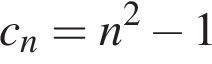 Последовательность задана формулой . Какое из следующих чисел не является членом этой последовательности?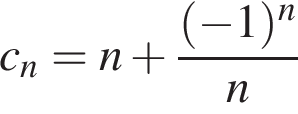 Какая из следующих последовательностей является арифметической прогрессией?1) Последовательность натуральных степеней числа 2.2) Последовательность натуральных чисел, кратных 5.3) Последовательность кубов натуральных чисел.4) Последовательность всех правильных дробей, числитель которых на 1 меньше знаменателя.     4.  В геометрической прогрессии (bn) известно, что b1=2, q=-2 . Найти                 	пятый член этой прогрессии. В геометрической прогрессии сумма первого и второго членов равна 75, а сумма второго и третьего членов равна 150. Найдите первые три члена этой прогрессии.Выписаны первые несколько членов геометрической прогрессии: 17, 68, 272, ... Найдите её четвёртый член.Дана арифметическая прогрессия: Найдите сумму первых десяти её членов.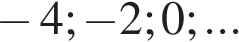 Дана арифметическая прогрессия   Найдите  .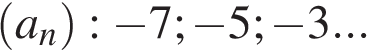 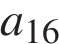 Дана арифметическая прогрессия: 33; 25; 17; … Найдите первый отрицательный член этой прогрессии.Какое наибольшее число последовательных натуральных чисел, начиная с 1, можно сложить, чтобы получившаяся сумма была меньше 528?Записан рост (в сантиметрах) пяти учащихся: 158, 166, 134, 130, 132. На сколько отличается среднее арифметическое этого набора чисел от его медианы?Фирма «Вспышка» изготавливает фонарики. Вероятность того, что случайно выбранный фонарик из партии бракованный, равна 0,02. Какова вероятность того, что два случайно выбранных из одной партии фонарика окажутся небракованными?Вероятность того, что новая шариковая ручка пишет плохо (или не пишет), равна 0,19. Покупатель в магазине выбирает одну такую ручку. Найдите вероятность того, что эта ручка пишет хорошо.На экзамене 25 билетов, Сергей не выучил 3 из них. Найдите вероятность того, что ему попадётся выученный билет.На тарелке 12 пирожков: 5 с мясом, 4 с капустой и 3 с вишней. Наташа наугад выбирает один пирожок. Найдите вероятность того, что он окажется с вишней.1) 12) 23) 34) 41) 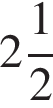 2) 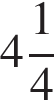 3) 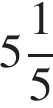 4) 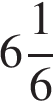 